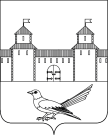 от 30.12.2015 № 871-пО присвоении адреса земельному участку	 Руководствуясь статьей 7 Земельного кодекса Российской Федерации от 25.10.2001г. №136-ФЗ, статьей 16 Федерального закона от 06.10.2003г. №131-ФЗ «Об общих принципах организации местного самоуправления в Российской Федерации», постановлением Правительства Российской Федерации от 19.11.2014г. №1221 «Об утверждении Правил присвоения, изменения и аннулирования адресов», приказом Министерства экономического развития Российской Федерации от 01.09.2014г. №540 «Об утверждении классификатора видов разрешенного использования земельных участков», решением Сорочинского городского Совета муниципального образования город Сорочинск Оренбургской области №375 от 30.01.2015г. «Об утверждении Положения о порядке присвоения, изменения и аннулирования адресов на территории муниципального образования город Сорочинск Оренбургской области», статьями 32, 35, 40 Устава муниципального образования Сорочинский городской округ Оренбургской области, свидетельством на право собственности на землю серии РФ-XXXIV-ОРБ-30 №0057848 от 09.09.1998г., кадастровым паспортом земельного участка от 05.11.2015г. №56/15-707639, справкой от 15.12.2015г. №276, архивной выпиской от 24.11.2015 №592-З на запрос от 10.11.2015 Из распоряжения администрации Рощинского сельсовета Сорочинского района Оренбургской области от 04.09.1998 года №38 «О закреплении земельных участков» и поданным заявлением (вх. №Аз-1445 от 15.12.2015 г.) администрация Сорочинского городского округа постановляет:Присвоить земельному участку с кадастровым номером 56:30:1402001:106, адрес: Российская Федерация, Оренбургская область, Сорочинский городской округ, пос. Октябрьский, ул.Новая, №2, кв.2; вид разрешенного использования земельного участка: малоэтажная многоквартирная жилая застройка. Категория земель: земли населенных пунктов.Контроль за исполнением настоящего постановления возложить на главного архитектора муниципального образования Сорочинский городской округ Оренбургской области – Александра Федотовича Крестьянова.Настоящее постановление вступает в силу  с момента подписания и подлежит официальному опубликованию.Глава муниципального образованияСорочинский городской округ                                                         Т.П. Мелентьева	                                                     Разослано: в дело,  в прокуратуру, УАГиКС,  заявителю, Вагановой Е.В.Администрация Сорочинского городского округа Оренбургской областиП О С Т А Н О В Л Е Н И Е 